DEPARTMENT OF PLANNING, MONITORING AND EVALUATIONFORM BNOTICE OF INTERNAL APPEALSection 75 of the Promotion of Access to Information Act, 2000 (Act 2 of 2000)[Regulation 8]A.	Particulars of public body:The Information Officer: Mr Robert Nkuna (Director-General)orDeputy Information Officer for the respective DPME BranchThe Department of Planning, Monitoring and EvaluationPrivate Bag X944Pretoria0001South AfricaTelephone number: +27 12 312 0202Fax number: +27 086 683 5677www.dpme.gov.zapaia@dpme.gov.zaB.	Particulars of requester/ or third party who lodges the internal appealFull names and surname: Identity number:		Postal address:		Fax number:		Telephone number:e-mail address:Capacity in which request is made when made on behalf of another person: C.	Particulars of requester:Full names and surname:	Identity number: D.	Decision against which the internal appeal is lodged:E.	Grounds for appeal:State the grounds on which the internal appeal is basedState any other information that may be relevant in considering the appeal F.	Notice of decision on appeal:State the manner: Particulars of manner: Signed at 				this			day of			20 Signature of Appellant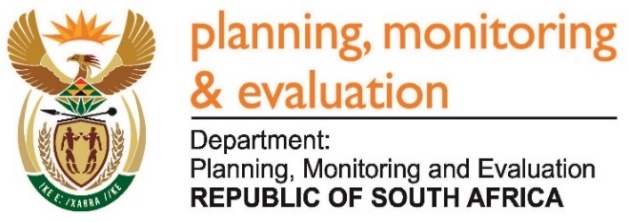 The particulars of the person who lodges the internal appeal must be given below.Proof of the capacity in which appeal is lodged.  If applicable, must be attached.If the appellant is a third person, and not the person who originally requested the information, the particulars of the requester must be given in C below This section must be completed ONLY if a third party (other than the requester) lodges the internal appeal.Mark the decision against which the internal appeal is lodged with an X in the appropriate boxMark the decision against which the internal appeal is lodged with an X in the appropriate boxRefusal of request for access.Decision regarding fees prescribed in terms of section 22 of the Act.Decision regarding the extension of the period within which the request must be dealt with in terms of section 26(1) of the Act.Decision in terms of section 29(3) of the Act to refuse access in the form requested by the requester.Decision to grant request for access.If the provided space is inadequate, please continue on a separate folio and attach it to this form.  You mustsign all the additional folios.  You will be notified in writing of the decision on your internal appeal.  If you wish to be informed in another manner, please specify the manner and provide the necessary particulars to enable compliance with your request.FOR DEPARTMENTAL USE:OFFICIAL RECORD OF INTERNAL APPEALAppeal received on                                                                           (date)by (state rank, name and surname of Information Officer/Deputy Information Officer).Appeal accompanied by reasons for the Information Officer/Deputy Information Officer’s decision and, where applicable, the particulars of any third party to whom or which records relates, submitted by the Information Officer/Deputy Information Officer on                                                       (date) to the relevant authority.OUTCOME ON APPEAL: DECISION OF INFORMATION OFFICER/ DEPUTY INFORMATION OFFICER:Confirmed: New decision substituted:New decision:RELEVANT AUTHORITY                                                                              DATERECEIVED BY THE INFORMATION OFFICER/ DEPUTY INFORMATION OFFICER FROM THE RELEVANT AUTHORITY ON (date): 